Please fill in the form electronically for each participant and email to marino_radacic@mzv.cz by April 6 2023. Mr. Marino Radačič is also ready to answer any questions. * Pitch instructions: Please prepare a short, 5 slides / 5 minutes Power Point presentation in a following form:  Slide 1 - Your intro / All about you, Slide 2 – What problem / issue do you solve and how?, Slide 3 – Your competitors & why are you so much better?, Slide 4 –  Define market for your solution? EU/US/Asia/Global?, Slide 5 – Your business plan  CZ-Taiwan Tech Investment ForumPrague, 13 April  2023CZ-Taiwan Tech Investment ForumPrague, 13 April  2023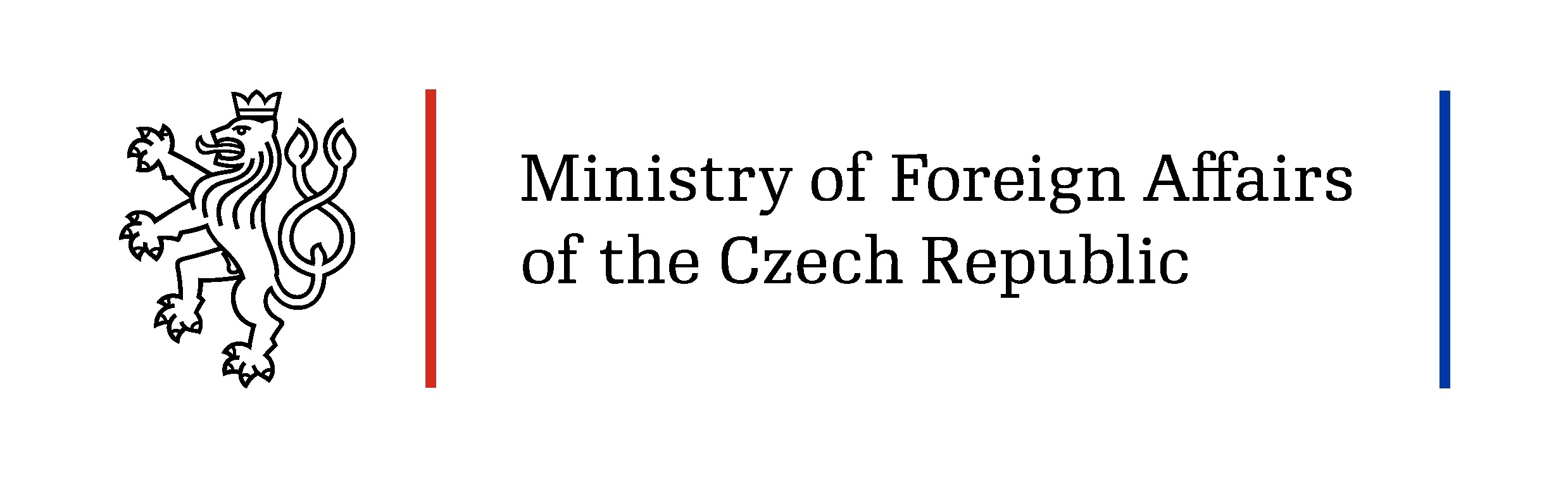 Participant’s registration formParticipant’s registration formPlease fill-in this form for each of the participantPlease fill-in this form for each of the participantPlease fill-in this form for each of the participantInstitution / CompanyPositionTitleNameSurnameWebsiteContact data (email, phone)Interested in:  Morning session & Networking Lunch  Pitch presentation (i.e. you want to “pitch” your startup)*  Individual meeting with CEE Investment Fund / Taiwania Capital  Individual meeting with CEE Credit Fund  Morning session & Networking Lunch  Pitch presentation (i.e. you want to “pitch” your startup)*  Individual meeting with CEE Investment Fund / Taiwania Capital  Individual meeting with CEE Credit Fund 